Экспертный лист для оценки образовательного события, нацеленного на поддержку и развитие игровой деятельности детей.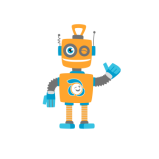 №Показатель, характеризующий событиеКак проявляется показатель в действиях педагога, в среде или в действиях детей в разрезе сюжетно-ролевой игры1Наличие спектра образовательных задач, которые вбрасываются ситуативно.2Поддержка моментов игровой деятельности соответствующей возрасту3Проблема стало личностно значимой для ребенка4Наличие точек детской активности/ Периодическое «отползание» взрослых, чтобы дети проживали деятельность самостоятельно.5Гибкость, интерактивность (рамочность) сюжета.6Осознанность происходящего ребенком, понимание, зачем он что-то делает, почему он это делает.7Совместное проживание8Эмоциональная окрашенность действия9Каждый участник – субъект деятельности10Возможность отказа от участия в событии11Возможность действовать в малых группах, работать индивидуально12Наличие образовательного продукта